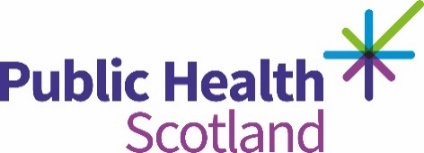 Transcript Louise McVey - Role as a line managerMy name is Louise McVey. I am the service manager for corporate policy, performance and partnership in Inverclyde council. So the role that I have is within the community planning partnership is to look at inequalities of which is a main focus around child poverty.What is important in your role as a line manger?So, I would say that you need to have an awareness of your staff perception of people who may be living in poverty and empathy and sympathy to people living or working for you because you don’t know if these qualities around poverty and inequalities are also affecting them.